Lesson: Evolving roles in Journalism READ: The Evolving Role of News on Twitter and FacebookEight Simple Rules for Doing Accurate JournalismVerification Handbook“In today’s networked world, people also intentionally spread fake information and rumors as a joke, to drive “likes” and followers, or simply to cause panic. As a result, the work of verification is perhaps most difficult in the very situations when providing accurate information is of utmost importance. In a disaster, whether its cause is natural or human, the risks of inaccuracy are amplified. It can literally be a matter of life and death.” – Verification HandbookAnalyze: After taking a look at the readings mentioned above, have students work in small groups to determine the importance of breaking news and verification.What comes first? Breaking or Verification? How has Twitter and Facebook changed the way we look at breaking news? Is it easier to spread false information? What’s more important? Being first or being accurate? What did we learn?Take a look at the examples presented in the Verification Handbook. Pick one example and list the process the journalist took to verify the information.Is there anything you would have done differently? How would you help to remain transparent with viewers/readers as you try to verify the information? Would you retweet or repost? How would you explain you are working to verify the information?Write an example of what you would post.  ACTIVITY: Working in pairs, develop a plan of how you would handle the tweet referenced in the following page. List the steps you would take in the verification process. Also, describe the importance of working to verify information in this case. How does the verification process impact a news organization’s credibility?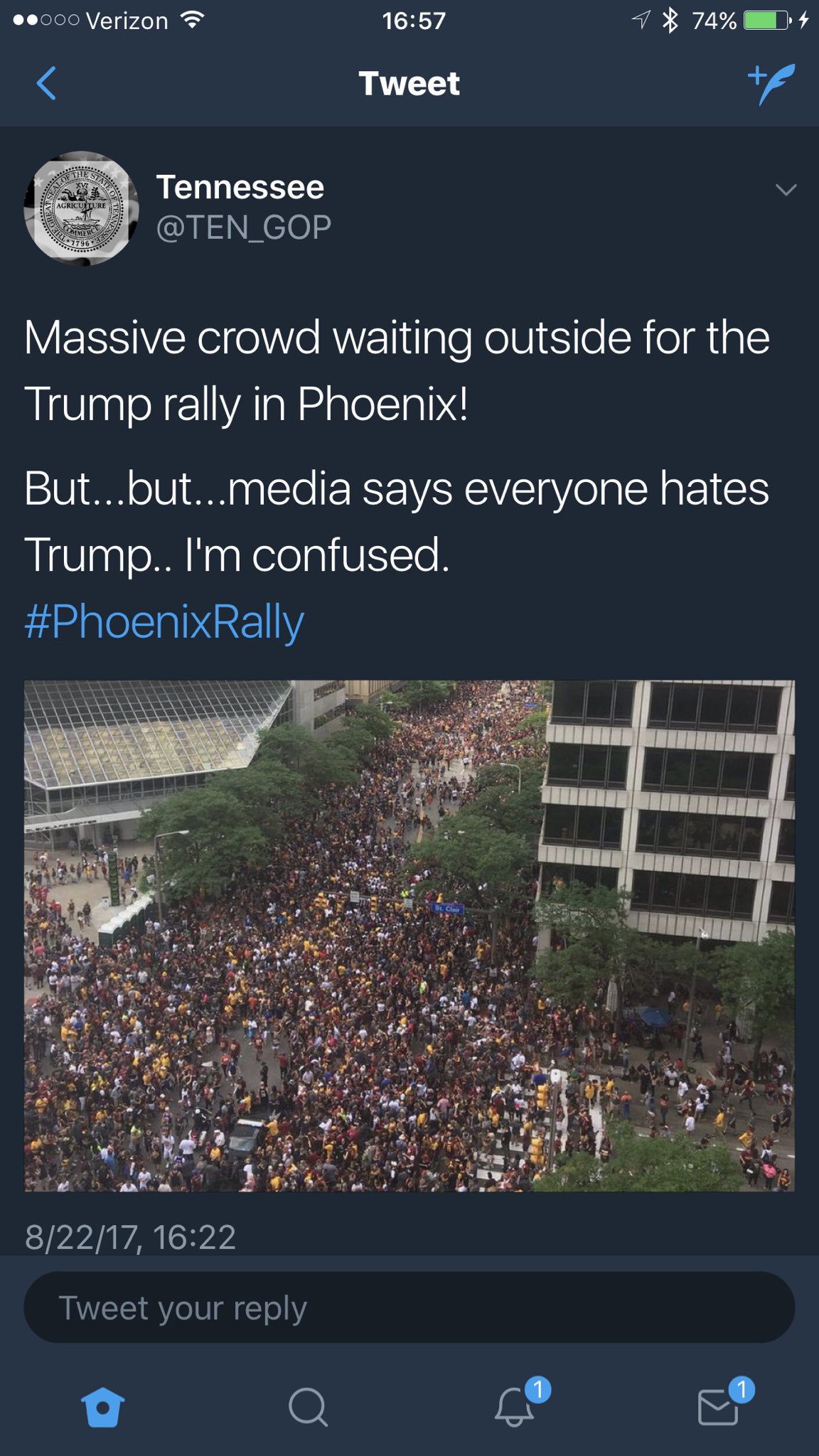 